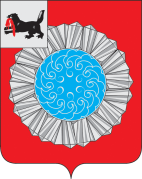 Российская ФедерацияИркутская областьСлюдянский муниципальный районДУМА СЛЮДЯНСКОГО МУНИЦИПАЛЬНОГО РАЙОНАР Е Ш Е Н И Ег. СлюдянкаРешение принято районной Думой 25 марта 2021г. Об  утверждении Перечня имущества, находящегося  в муниципальной собственности Слюдянского муниципального района и подлежащего передаче в муниципальную собственность Култукского муниципального образованияВ целях исполнения Федерального закона от 06 октября 2003 года № 131-ФЗ «Об общих принципах организации местного самоуправления в Российской Федерации», в соответствии с Законом Иркутской области от 16 мая 2008 года № 14-оз «О порядке согласования перечня имущества, подлежащего передаче, порядке направления согласованных предложений органами местного самоуправления соответствующих муниципальных образований Иркутской области уполномоченному органу государственной власти Иркутской области и перечне документов, необходимых для принятия правового акта Иркутской области о разграничении муниципального имущества», учитывая решение Думы Култукского городского поселения от 24 февраля 2021 года № 02/21-4Д, руководствуясь статьями 31, 48 Устава Слюдянского муниципального района (новая редакция), зарегистрированного постановлением Губернатора Иркутской области от 30 июня 2005 года № 303-п, РАЙОННАЯ ДУМА Р Е Ш И Л А:1. Утвердить прилагаемый Перечень имущества, находящегося в муниципальной собственности Слюдянского муниципального района и подлежащего передаче в муниципальную собственность Култукского муниципального образования.Мэр Слюдянского муниципального района	                                                         А.Г. ШульцПредседатель Думы Слюдянского муниципального района								        А.В. Николаевот 25.03.2021 г. № 17 – VII рдПриложениек решению районной Думы             от 25.03.2021 г. № 17 – VII рдПЕРЕЧЕНЬимущества, находящегося в муниципальной собственности Слюдянского муниципального района  и подлежащего передаче в муниципальную собственность Култукского муниципального образования Раздел 2. Недвижимое имущество Председатель КУМИ  администрациимуниципального района						                            Л.В. СтаценскаяN 
п/пНаименованиеАдресКадастровый (или условный) номер12341Квартира, назначение: жилое, площадь 20,4 кв.м., этаж: 1 Российская Федерация, Иркутская область, Слюдянский район, Култукское муниципальное образование, рабочий поселок Култук, 160 км, дом №1, квартира №238:25:010101:822Квартира, назначение: жилое, площадь 15,7 кв.м., этаж: 1 Российская Федерация, Иркутская область, Слюдянский район, Култукское муниципальное образование, р.п. Култук, 160 км, дом №1, квартира №338:25:010101:853Квартира, назначение: жилое, площадь 34,6 кв.м., этаж: 1 Российская Федерация, Иркутская область, Слюдянский район, Култукское муниципальное образование, рабочий поселок Култук, 160 км, дом №1, квартира №438:25:010101:844Квартира, назначение: жилое, площадь 35 кв.м., этаж: 1 Иркутская область, Слюдянский район, п.жд.ст. Андрияновская, ул. Железнодорожная, д.1, кв. 238:25:030301:1755Квартира, назначение: жилое, площадь 43,4 кв.м., этаж: 1 Российская Федерация, Иркутская область, Слюдянский район, Култукское муниципальное образование, п.жд.ст. Андрияновская, ул. Железнодорожная, д.14, кв. 138:25:010126:22056Квартира, назначение: жилое, площадь 53,6 кв.м., этаж: 1 Российская Федерация, Иркутская область, Слюдянский район, п.жд.ст. Андрияновская, ул. Железнодорожная, д.14, кв. 238:25:010126:22097Квартира, назначение: жилое, площадь 43,3 кв.м., этаж: 1 Иркутская область, Слюдянский р-н, поселок железнодорожной станции Андрияновская, ул. Железнодорожная, д.14, кв. 338:25:010126:22078Квартира, назначение: жилое, площадь 53,5 кв.м., этаж: 2 Иркутская область, Слюдянский район, п.жд.ст. Андрияновская, ул. Железнодорожная, д.14, кв. 438:25:010126:22109Квартира, назначение: жилое, площадь 54,3 кв.м., этаж: 1 Иркутская область, Слюдянский р-н, поселок железнодорожной станции Андрияновская, ул. Железнодорожная, д.14, кв. 538:25:010126:220610Квартира, назначение: жилое, площадь 43,1 кв.м., этаж: 1Российская Федерация, Иркутская область, Слюдянский район, Култукское муниципальное образование, п.жд.ст. Андрияновская, ул. Железнодорожная, д.14, кв. 638:25:010126:220411Квартира, назначение: жилое, площадь 53,9 кв.м., этаж: 2 Иркутская область, Слюдянский район, п.жд.ст. Андрияновская, ул. Железнодорожная, д.14, кв. 738:25:010126:2208